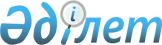 Об утверждении Правил использования и предъявляемых требований к знакам почтовой оплаты оператора почты, за исключением государственных знаков почтовой оплатыПриказ Министра информации и коммуникаций Республики Казахстан от 28 июля 2016 года № 61. Зарегистрирован в Министерстве юстиции Республики Казахстан 26 августа 2016 года № 14164.
      В соответствии с подпунктом 17) пункта 1 статьи 5 Закона Республики Казахстан от 9 апреля 2016 года "О почте" ПРИКАЗЫВАЮ:
      1. Утвердить прилагаемые Правила использования и предъявляемые требования к знакам почтовой оплаты оператора почты, за исключением государственных знаков почтовой оплаты.
      2. Департаменту связи Министерства информации и коммуникаций Республики Казахстан (Ярошенко В.В.) обеспечить:
      1) государственную регистрацию настоящего приказа в Министерстве юстиции Республики Казахстан;
      2) направление копии настоящего приказа в печатном и электронном виде на официальное опубликование в периодические печатные издания и информационно-правовую систему "Әділет" в течение десяти календарных дней после его государственной регистрации в Министерстве юстиции Республики Казахстан, а также в Республиканский центр правовой информации в течение пяти рабочих дней со дня получения зарегистрированного приказа для включения в эталонный контрольный банк нормативных правовых актов Республики Казахстан;
      3) размещение настоящего приказа на интернет-ресурсе Министерства информации и коммуникаций Республики Казахстан и на интранет-портале государственных органов;
      4) в течение десяти рабочих дней после государственной регистрации настоящего приказа в Министерстве юстиции Республики Казахстан представление в Юридический департамент Министерства информации и коммуникаций Республики Казахстан сведений об исполнении мероприятий, предусмотренных подпунктами 1), 2) и 3) настоящего пункта.
      3. Контроль за исполнением настоящего приказа возложить на курирующего вице-министра информации и коммуникаций Республики Казахстан.
      4. Настоящий приказ вводится в действие по истечении десяти календарных дней после дня его первого официального опубликования. Правила использования и предъявляемых требований к знакам
почтовой оплаты оператора почты, за исключением
государственных знаков почтовой оплаты
Глава 1. Правила использования знаков почтовой оплаты,
за исключением государственных знаков почтовой оплаты
      1. Знаки почтовой оплаты предназначены для подтверждения оплаты услуг оператора почты по пересылке письменной корреспонденции согласно действующим тарифам. Применение знаков почтовой оплаты осуществляется только к отправлениям письменной корреспонденции.
      2. Оператор почты использует знаки почтовой оплаты, согласованные с уполномоченным органом, за исключением государственных знаков почтовой оплаты, в соответствии с приложением.
      3. Операторы почты на территории Республики Казахстан осуществляют пересылку внутренней и международной письменной корреспонденции только при наличии знаков почтовой оплаты.
      4. Проданные знаки почтовой оплаты, в том числе государственные, возврату и обмену не подлежат.
      5. При отсутствии на почтовом отправлении знаков почтовой оплаты или частичной уплате установленного тарифа оператор почты возвращает такое почтовое отправление отправителю.
      6. Загрязненные, поврежденные, использованные (погашенные), изъятые из обращения знаки почтовой оплаты, а также знаки почтовой оплаты других государств для оплаты услуг почтовой связи не принимаются.
      7. Приобретенные знаки почтовой оплаты, подтверждающие оплату услуг почтовой связи, должны использоваться у оператора почты, выпустившего в обращение данный знак почтовой оплаты. Глава 2. Требования к знаком почтовой оплаты, за исключением
государственных знаков почтовой оплаты
      8. Разработка эскизов знаков почтовой оплаты производится оператором почты.
      9. На знаках почтовой оплаты должны быть размещены следующие служебные надписи:
      1) название государства на государственном языке ("Қазақстан") и в латинской транслитерации ("Kazakhstan");
      2) номинал латинскими буквами или арабскими цифрами, за исключением электронных знаков почтовой оплаты.
      10. В случае обозначения номинальной стоимости знаков почтовой оплаты используются следующие буквы:
      "А" - соответствует тарифу на пересылку нерегистрируемого письма весом до 20 грамм в пределах Республики Казахстан для юридических лиц;
      "В" - соответствует тарифу на пересылку нерегистрируемого письма весом до 50 грамм наземным транспортом за пределы Республики Казахстан;
      "С" - соответствует тарифу на пересылку заказного письма весом до 50 грамм в пределах Республики Казахстан;
      "N" - соответствует тарифу на пересылку нерегистрируемой почтовой карточки весом до 10 грамм наземным транспортом за пределы Республики Казахстан;
      "М" - соответствует тарифу на пересылку заказной почтовой карточки весом до 10 грамм наземным транспортом в пределах Республики Казахстан.
      Сноска. Пункт 10 в редакции приказа Министра информации и коммуникаций РК от 07.02.2019 № 51 (вводится в действие по истечении десяти календарных дней после дня его первого официального опубликования).


      11. В целях идентификации знаков почтовой оплаты по принадлежности к операторам почты знаки почтовой оплаты, кроме государственных знаков почтовой оплаты, должны содержать на лицевой стороне наименование оператора почты.
      12. Знаки почтовой оплаты могут быть любой формы при условии, что их вертикальные или горизонтальные размеры не будут меньше 15 мм.
      13. Любые отличительные проколы компостером или тисненные рельефные отпечатки не должны мешать ясности обозначений знаков почтовой оплаты.
      14. Служебные надписи, размещенные на знаках почтовой оплаты, должны быть легко читаемыми, их расположение должно соответствовать композиционному решению.
					© 2012. РГП на ПХВ «Институт законодательства и правовой информации Республики Казахстан» Министерства юстиции Республики Казахстан
				
      Министр
информации и коммуникаций
Республики Казахстан                                  Д. Абаев
      Утвержденприказом Министраинформации и коммуникацийРеспублики Казахстанот 28 июля 2016 года № 61      Приложениек Правилам использования ипредъявляемых требований кзнакам почтовой оплаты операторапочты, за исключениемгосударственных знаков
почтовой оплаты
БЕКІТІЛДІ:
ФИО Руководителя оператора почты
Оригинал эскиза
знака почтовой оплаты 2:1
1:1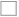 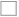 
КЕЛІСІЛДІ:
ФИО Руководителя уполномоченного органа